Employment Application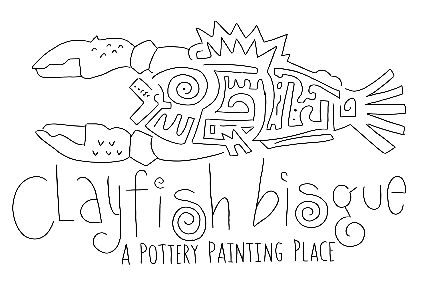 5520 Johsnton Street Suite FLafayette, Louisianawww.clayfishbisque.comFirst Name: _______________________ Last Name: _____________________ Date: _________Present Address: ________________________________________________________________Mailing Address: ________________________________________________________________Phone Number: _________________	Age: ________________ Birthdate: ___________________Position Applied For: _____________________________________________________________Expected Salary: ________________________________________________________________Date Available to Start Work: __________ Number of Hours Preferred to Work per Week: _______Days & Times Available:Monday: _________	 Tuesday: _________ 	 Wednesday: ___________	Thursday: _________Friday: ___________	 Saturday: _________ 	 Sunday: ___________Emergency Contact Name & Number: ________________________________________________Are you legally eligible for employment in the US?  YES / NOWhy do you want to work at Clayfish Bisque? ____________________________________________________________________________________________________________________________________________________________________________________________________________________________________________________________________________________What skills/experience would you bring to Clayfish Bisque? __________________________________________________________________________________________________________________________________________________________________________________________________________________________________________________________________________Do you have friends currently employed by Clayfish Bisque? YES / NOIf yes, who? ____________________________________________________________________Explain any limitations we should be aware of _____________________________________________________________________________________________________________________________________________________________________________________________________EducationHigh School Attended: ___________________________ 	Years Attended: ________________Did you graduate? YES / NOCollege Attended: _______________________________	Years Attended: ________________Did you graduate? YES / NO 		Major: __________________________________________Other:_____________________________________________________________________________________________________________________________________________________Previous Work Experience Name of Employer: _______________________________ 	Supervisor: ____________________Address: _______________________________________	Phone: ________________________Employment Dates: ______________________________	Starting & Ending Salary: __________Reason For Leaving: _____________________________________________________________Job Duties Preformed/Skills Learned/Advancements/Promotions: _____________________________________________________________________________________________________________________________________________________________________________________________________________________________________________________________________May we contact? YES / NOName of Employer: ________________________________ Supervisor: _____________________Address: _______________________________________	Phone: ________________________Employment Dates: ______________________________	Starting & Ending Salary: _________Reason For Leaving: _____________________________________________________________Job Duties Preformed/Skills Learned/Advancements/Promotions: _____________________________________________________________________________________________________________________________________________________________________________________________________________________________________________________________________May we contact? YES / NOName of Employer: _______________________________ 	Supervisor: ____________________Address: _______________________________________	Phone: ________________________Employment Dates: ______________________________	Starting & Ending Salary: _________Reason For Leaving: _____________________________________________________________Job Duties Preformed/Skills Learned/Advancements/Promotions: _____________________________________________________________________________________________________________________________________________________________________________________________________________________________________________________________________May we contact? YES / NOReferencesPlease list two references other than relatives or previous employers.Name: _______________________________________	Position: ______________________Company: ____________________________________	Phone: ________________________Address: ______________________________________________________________________Name: _______________________________________	Position: ______________________Company: ____________________________________	Phone: ________________________Address: ______________________________________________________________________